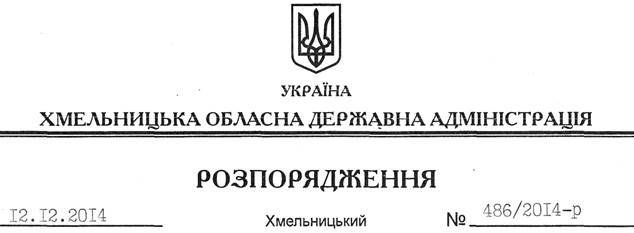 На підставі статей 6, 39 Закону України “Про місцеві державні адміністрації”, статей 31, 72 Лісового кодексу України, рішення сесії Хмельницької обласної ради від 04 грудня 2014 року № 2-27/2014, погодження Міністерства екології та природних ресурсів України від 28 листопада 2014 року за № 5/3-8/14359-14, з метою раціонального використання та забезпечення відтворення відновлювальних природних ресурсів області:1. Встановити ліміти на спеціальне використання лісових ресурсів при заготівлі другорядних лісових матеріалів на території області на 2014 рік згідно з додатком.2. Контроль за виконанням цього розпорядження покласти на заступника голови облдержадміністрації відповідно до розподілу обов’язків.Перший заступникголови адміністрації								 О.СимчишинПро встановлення лімітів на спеціальне використання лісових ресурсів при заготівлі другорядних лісових матеріалів на 2014 рік в області